Publicado en Barcelona el 31/07/2019 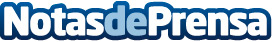 Josep Salvat PR, nuevo partner de comunicación del CIACEl Clúster de la Indústria d’Automoció de Catalunya (CIAC) ha elegido al equipo de consultores de comunicación de Josep Salvat PR, con oficina en Barcelona, para guiar y ejecutar su estrategia de comunicación. El clúster, referente del sector de la automoción en la comunidad catalana, actúa hoy como lobby y como máximo representante de las empresas que forman parte de la cadena de valor de la producción de automóvilesDatos de contacto:Josep Salvat i SangràConsultor de Comunicación606 384 004Nota de prensa publicada en: https://www.notasdeprensa.es/josep-salvat-pr-nuevo-partner-de-comunicacion Categorias: Automovilismo Comunicación Cataluña Recursos humanos Oficinas Industria Automotriz Otras Industrias http://www.notasdeprensa.es